Getting to Know You Grade ____Cafe________Full Name: Sheila HoldenBirthday: April 26Favorite Color:  Blue/PurpleFavorite Kind of Animal:  Horse/Pit BullFavorite Teacher supplies:  Favorite Sweet Snack:  CherriesFavorite Crunchy Snack:  Snap PeasFavorite Drink/Drinks:  Unsweet TeaFavorite Fast Food Restaurant:  Pepper Jack’sFavorite Sit Down Restaurant:  54th Street Bar & GrillFavorite Sports Teams:  RoyalsFavorite Authors:  Sylvia BrownFavorite Places to shop:  JCPenneyHobbies:  Gardening/Arrowhead huntingCandles/Flowers:  LavenderFavorite Scent/Lotion:  Almond/LavenderAllergies:  Anything you’d like us to know about you?  Professional Hairstylistquestions: contact Kimberly Ehlers kim.ehlers07@gmail.com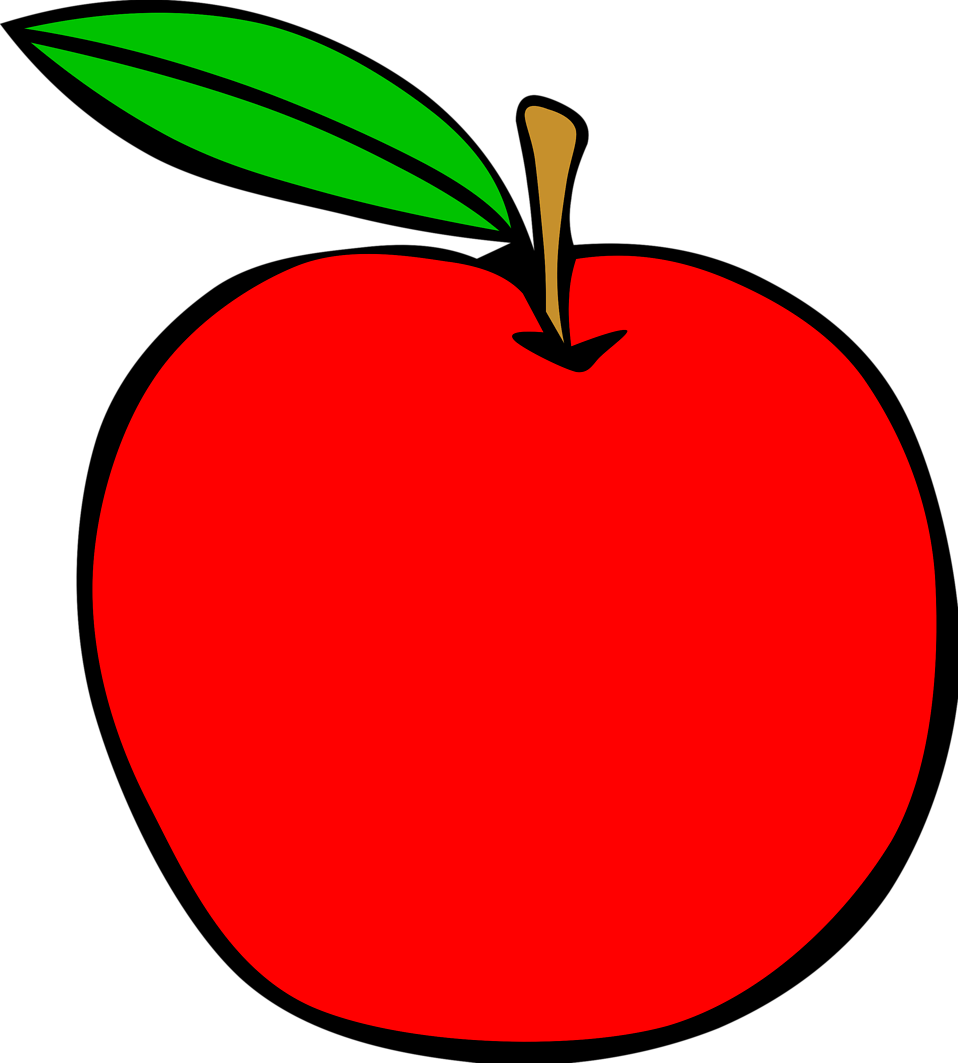 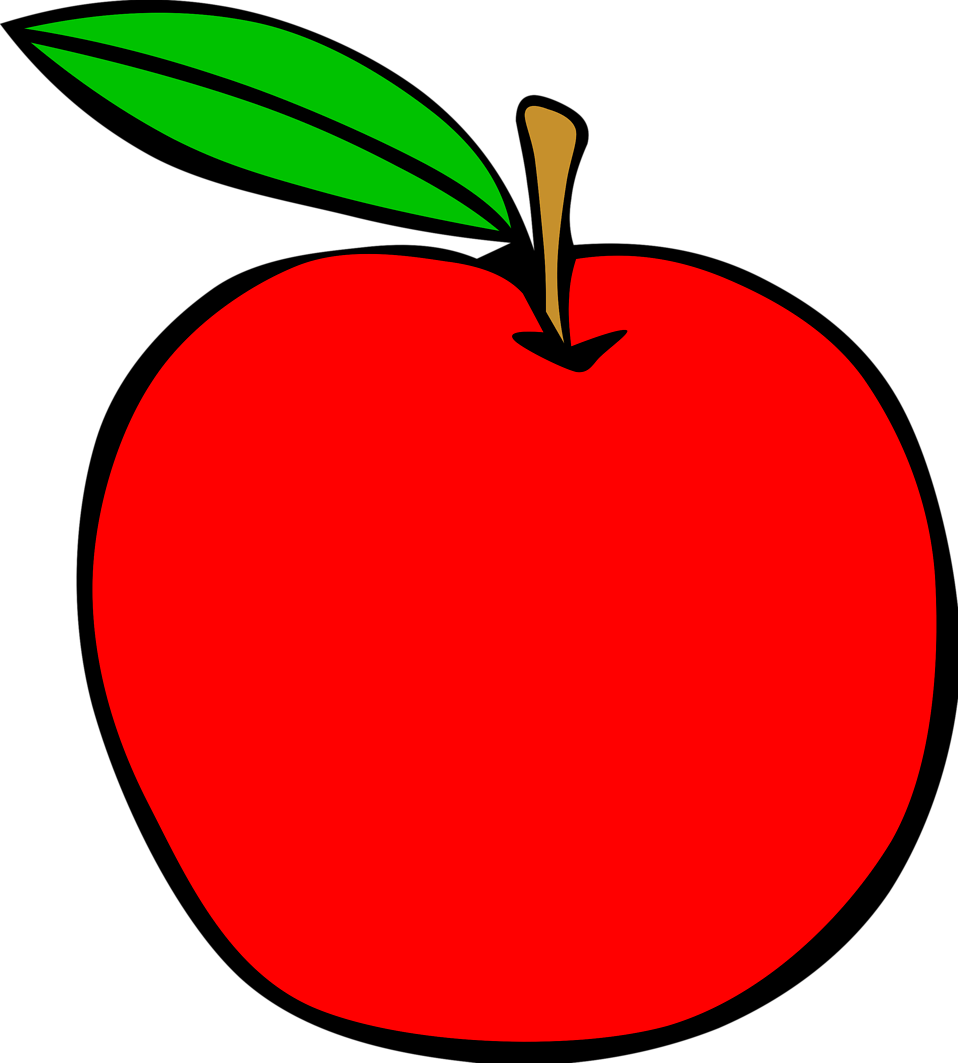 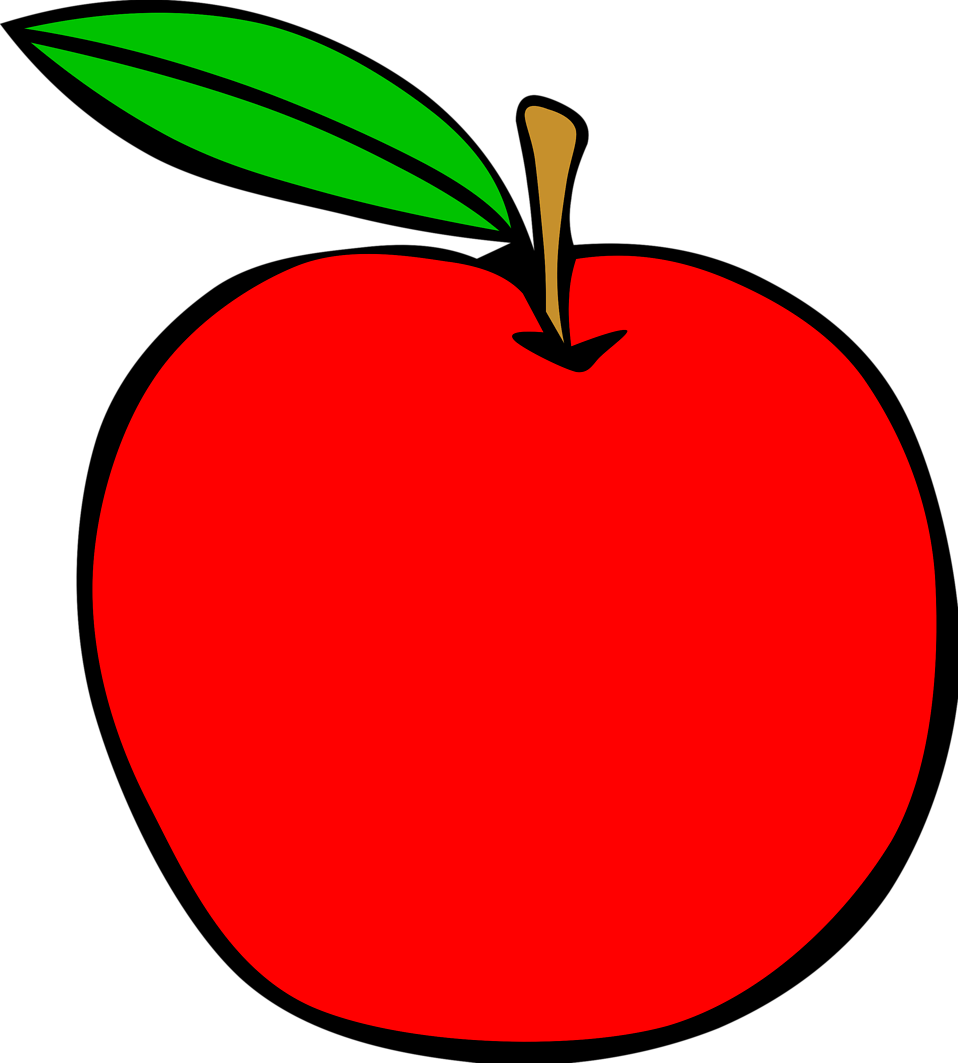 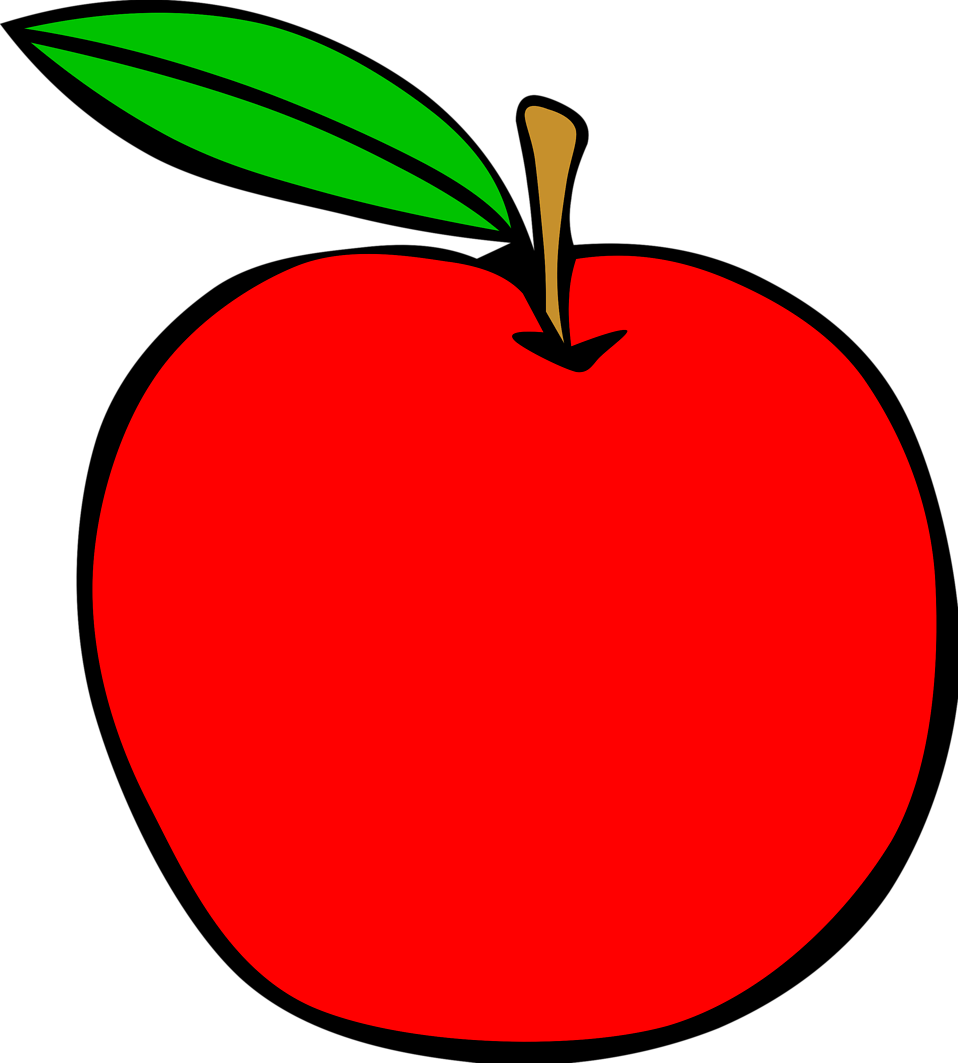 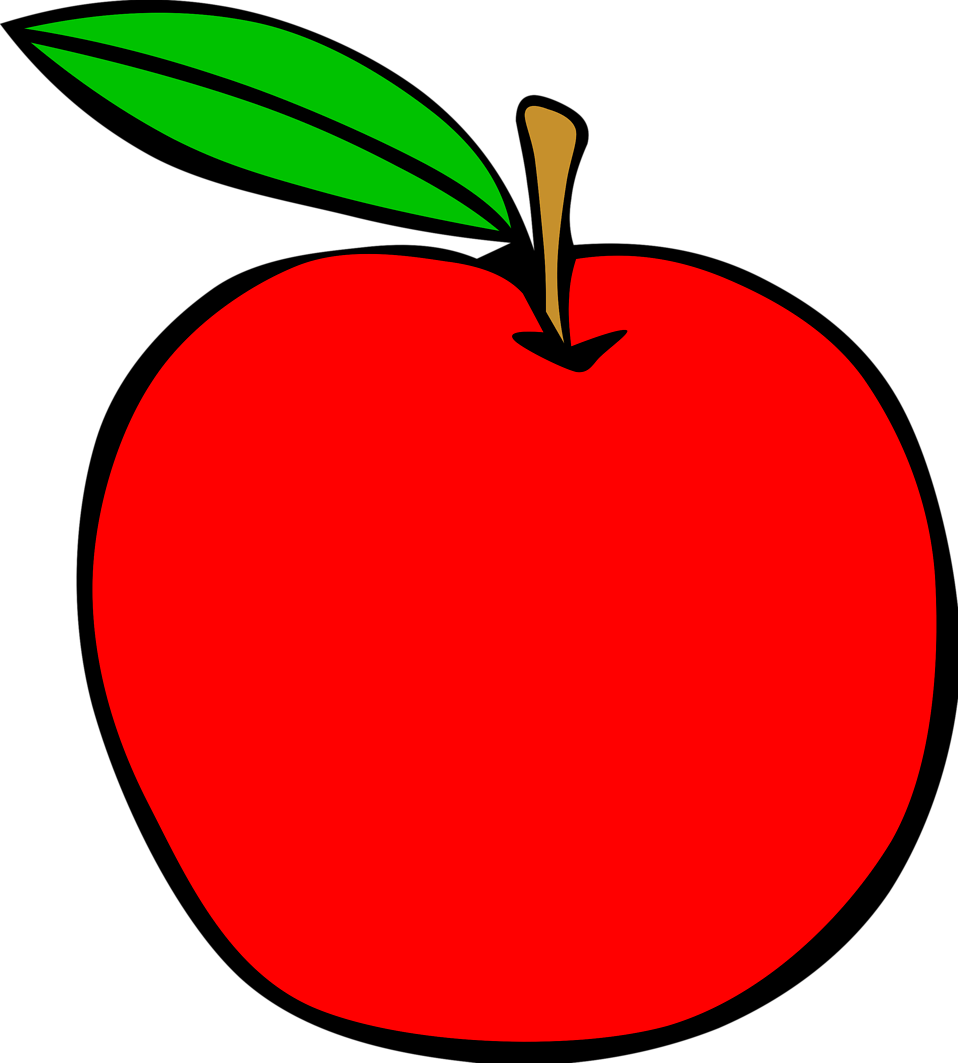 